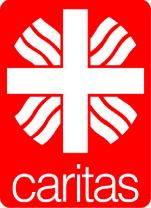 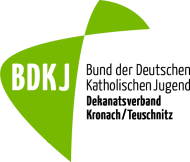 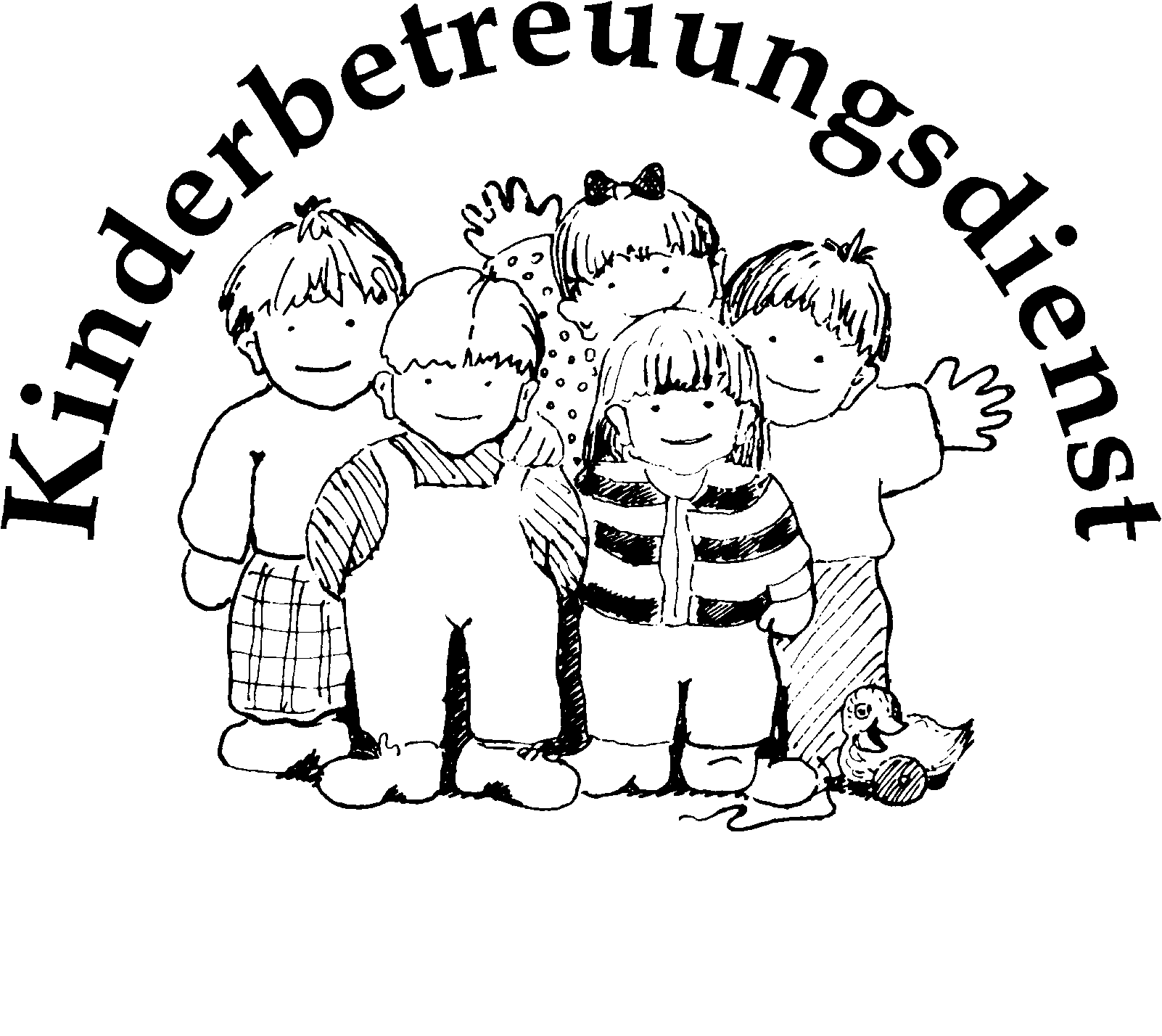 Hallo Jugendliche ab 15 Jahre und alle Junggebliebenen !Der Kinderbetreuungsdienst des Landkreises Kronach sucht interessierte Jugendliche und Erwachsene, die als Babysitterinnen und Babysitter tagsüber, am Abend oder am Wochenende stundenweise für kleines Entgelt auf Kinder aufpassen.Damit jeder für diese Aufgabe gut gerüstet ist, bieten der Caritasverband und der BDKJ ein Seminar mit abschließendem Babysitter-Diplom an. Inhalte sind:	Aufsichtspflicht, Erste Hilfe bei Kindern, Säuglingspflege, Entwicklungspsychologische Grundlagen, Umgang und Spielen mit KindernDas Seminar findet statt:WANN?			Montags:  09.04., 16.04., 23.04.,					30.04., 07.05. und 14.05.2018    		jeweils von 18.00 Uhr bis ca. 20.00 Uhr	WO?				Caritasverband für den Landkreis Kronach e.V. Konferenzraum 1.Stock Adolf-Kolping Str. 18, 96317 KronachDa der Kurs von der Kath. Erwachsenenbildung gefördert wird, ist er für alle  Teilnehmer kostenlos!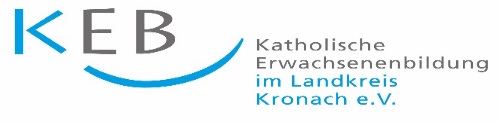 Na, habt ihr Lust bekommen? Anmeldungen bitte bis 05.04.2018 beim Caritasverband Kronach,  Tel.: 09261 / 605620  E-Mail: christa.koerner@caritas-kronach.de